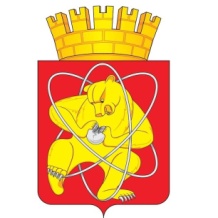     19.02. 2024                                                                                                                                               № 44Иг. ЖелезногорскОб исключении объектов из Реестрабесхозяйного имущества	Руководствуясь Гражданским кодексом Российской Федерации, Федеральным законом от 06.10.2003 № 131-ФЗ «Об общих принципах организации местного самоуправления в Российской Федерации», Уставом ЗАТО Железногорск, решением Совета депутатов ЗАТО г. Железногорск            от 27.05.2010 № 4-12Р «Об утверждении Порядка принятия в муниципальную собственность бесхозяйного имущества, находящегося на территории ЗАТО Железногорск», на основании выписок из Единого государственного реестра недвижимости об основных характеристиках и зарегистрированных правах на объект недвижимости от 13.02.2024 № КУВИ-001/2024-45231584, № КУВИ-001/2024-45239118, письма ООО «КРАСЭКО-ЭЛЕКТРО» от 09.02.2024 № 01/670, в связи с задвоением сведений в Едином государственном реестре недвижимости в отношении объектов с кадастровыми номерами 24:58:0000000:73376 и 24:58:0000000:74003,  ПОСТАНОВЛЯЮ:1. Исключить из Реестра бесхозяйного имущества следующий объект недвижимого - сооружение – водопроводная сеть, расположенное по адресу: Российская Федерация, Красноярский край, ЗАТО Железногорск, г. Железногорск, от ВК-39 через ВК-39А до нежилого здания ул. Ленина, зд. 65.2. Комитету по управлению муниципальным имуществом Администрации ЗАТО г. Железногорск (О.В. Захарова) внести изменения в Реестр бесхозяйного имущества.3. Отделу управления проектами и документационного, организационного обеспечения деятельности Администрации ЗАТО г. Железногорск                          (В.Г. Винокурова) довести настоящее постановление до сведения населения через газету «Город и горожане».4. Отделу общественных связей Администрации ЗАТО г. Железногорск    (И.С. Архипова) разместить настоящее постановление на официальном сайте Администрации ЗАТО г. Железногорск в информационно-телекоммуникационной сети «Интернет».	5. Контроль над исполнением настоящего постановления возложить на первого заместителя Главы ЗАТО г. Железногорск по стратегическому планированию, экономическому развитию и финансам Т.В. Голдыреву.	6. Настоящее постановление вступает в силу с момента его подписания.Глава ЗАТО г. Железногорск					     Д.М. Чернятин